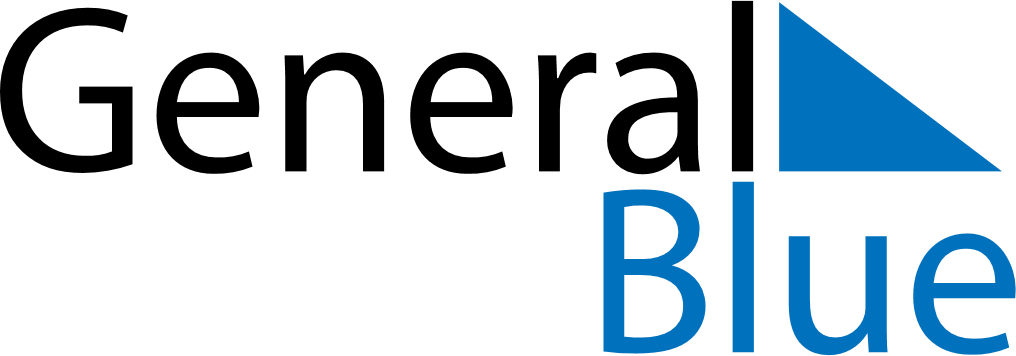 March 2024March 2024March 2024March 2024March 2024March 2024March 2024Horad Zhodzina, Minsk, BelarusHorad Zhodzina, Minsk, BelarusHorad Zhodzina, Minsk, BelarusHorad Zhodzina, Minsk, BelarusHorad Zhodzina, Minsk, BelarusHorad Zhodzina, Minsk, BelarusHorad Zhodzina, Minsk, BelarusSundayMondayMondayTuesdayWednesdayThursdayFridaySaturday12Sunrise: 7:54 AMSunset: 6:42 PMDaylight: 10 hours and 48 minutes.Sunrise: 7:52 AMSunset: 6:44 PMDaylight: 10 hours and 52 minutes.34456789Sunrise: 7:50 AMSunset: 6:46 PMDaylight: 10 hours and 56 minutes.Sunrise: 7:47 AMSunset: 6:48 PMDaylight: 11 hours and 1 minute.Sunrise: 7:47 AMSunset: 6:48 PMDaylight: 11 hours and 1 minute.Sunrise: 7:45 AMSunset: 6:50 PMDaylight: 11 hours and 5 minutes.Sunrise: 7:43 AMSunset: 6:52 PMDaylight: 11 hours and 9 minutes.Sunrise: 7:40 AMSunset: 6:54 PMDaylight: 11 hours and 14 minutes.Sunrise: 7:38 AMSunset: 6:56 PMDaylight: 11 hours and 18 minutes.Sunrise: 7:35 AMSunset: 6:58 PMDaylight: 11 hours and 22 minutes.1011111213141516Sunrise: 7:33 AMSunset: 7:00 PMDaylight: 11 hours and 27 minutes.Sunrise: 7:30 AMSunset: 7:02 PMDaylight: 11 hours and 31 minutes.Sunrise: 7:30 AMSunset: 7:02 PMDaylight: 11 hours and 31 minutes.Sunrise: 7:28 AMSunset: 7:04 PMDaylight: 11 hours and 35 minutes.Sunrise: 7:26 AMSunset: 7:06 PMDaylight: 11 hours and 40 minutes.Sunrise: 7:23 AMSunset: 7:08 PMDaylight: 11 hours and 44 minutes.Sunrise: 7:21 AMSunset: 7:10 PMDaylight: 11 hours and 48 minutes.Sunrise: 7:18 AMSunset: 7:11 PMDaylight: 11 hours and 53 minutes.1718181920212223Sunrise: 7:16 AMSunset: 7:13 PMDaylight: 11 hours and 57 minutes.Sunrise: 7:13 AMSunset: 7:15 PMDaylight: 12 hours and 2 minutes.Sunrise: 7:13 AMSunset: 7:15 PMDaylight: 12 hours and 2 minutes.Sunrise: 7:11 AMSunset: 7:17 PMDaylight: 12 hours and 6 minutes.Sunrise: 7:08 AMSunset: 7:19 PMDaylight: 12 hours and 10 minutes.Sunrise: 7:06 AMSunset: 7:21 PMDaylight: 12 hours and 15 minutes.Sunrise: 7:03 AMSunset: 7:23 PMDaylight: 12 hours and 19 minutes.Sunrise: 7:01 AMSunset: 7:25 PMDaylight: 12 hours and 23 minutes.2425252627282930Sunrise: 6:58 AMSunset: 7:27 PMDaylight: 12 hours and 28 minutes.Sunrise: 6:56 AMSunset: 7:28 PMDaylight: 12 hours and 32 minutes.Sunrise: 6:56 AMSunset: 7:28 PMDaylight: 12 hours and 32 minutes.Sunrise: 6:53 AMSunset: 7:30 PMDaylight: 12 hours and 36 minutes.Sunrise: 6:51 AMSunset: 7:32 PMDaylight: 12 hours and 41 minutes.Sunrise: 6:48 AMSunset: 7:34 PMDaylight: 12 hours and 45 minutes.Sunrise: 6:46 AMSunset: 7:36 PMDaylight: 12 hours and 50 minutes.Sunrise: 6:43 AMSunset: 7:38 PMDaylight: 12 hours and 54 minutes.31Sunrise: 6:41 AMSunset: 7:40 PMDaylight: 12 hours and 58 minutes.